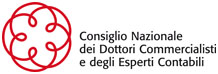 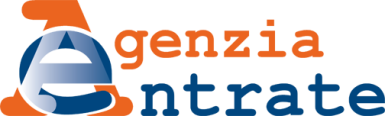 I SERVIZI DELL’AGENZIA DELLE ENTRATE PER I PROFESSIONISTI. IL NUOVO SERVIZIO SPERIMENTALE PER I COMMERCIALISTI “PROCURE E DELEGHE TELEMATICHE”.SOTTOSCRIZIONE DICHIARAZIONI E VISTO DI CONFORMITÀ.GLI ULTIMI CHIARIMENTI SUI CORRISPETTIVI TELEMATICIMartedì, 11 febbraio 2020Consiglio Nazionale dei Dottori Commercialisti e degli Esperti ContabiliPiazza della Repubblica, 68 – RomaOre 9,45 – Registrazione partecipantiOre 10,00 – Inizio lavoriSaluti:Massimo Miani – Presidente Consiglio Nazionale dei Dottori Commercialisti e degli Esperti ContabiliErnesto Maria Ruffini – Direttore dell’Agenzia delle entratePaolo Savini – Vice Direttore dell’Agenzia delle entrate e Capo Divisione ServiziModeratore:Pasquale Saggese – Responsabile Area Fiscalità Fondazione Nazionale dei CommercialistiRelazioni:Il nuovo servizio sperimentale per i Commercialisti “Procure e deleghe telematiche”Gilberto Gelosa – Consigliere CNDCEC delegato area “Fiscalità”Gerardo De Caro – Responsabile Ufficio Servizi on line - Settore Procedure - Divisione Servizi Agenzia delle entrateI servizi dell’Agenzia delle entrate per i professionisti. Il canale telematico CIVISRita Femia – Responsabile Ufficio Assistenza contribuenti - Settore Assistenza - Direzione Centrale Servizi Fiscali - Divisione Servizi Agenzia delle entrateAugusto Fumagalli – Dottore commercialista in Como - Coordinatore Gruppo di Lavoro “Proposte di miglioramento servizi CIVIS”Ore 13,00-14,00 – Pausa pranzoLa sottoscrizione delle dichiarazioni, l’impegno cumulativo alla trasmissione e il visto di conformitàStefania Lucchese – Responsabile Ufficio Assistenza intermediari fiscali - Settore Assistenza - Direzione Centrale Servizi Fiscali - Divisione Servizi Agenzia delle entrateMaurizio Postal – Consigliere CNDCEC delegato area “Fiscalità”Le novità dei modelli dichiarativi 2020Sergio Cristallo – Capo Settore Dichiarazioni e Atti - Direzione Centrale Servizi Fiscali - Divisione Servizi Agenzia delle entrateMaurizio Postal – Consigliere CNDCEC delegato area “Fiscalità”Gli ultimi chiarimenti sui Corrispettivi telematiciCarmelo Piancaldini – Responsabile Ufficio Applicativi - Settore Procedure - Divisione Servizi Agenzia delle EntrateRisposte ai quesiti sui Corrispettivi telematici:Carmelo Piancaldini – Responsabile Ufficio Applicativi - Settore Procedure - Divisione Servizi Agenzia delle Entrate17.30 – Chiusura lavoriLa partecipazione all’intero evento farà maturare 7 CFP